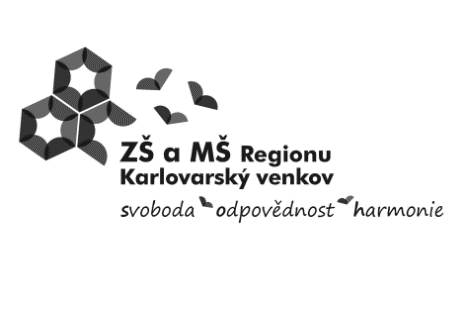 Základní škola a mateřská škola Regionu Karlovarský venkov	362 61 Sadov 32	IČ 71 340 696ŽÁDOST O PŘESTUP ŽÁKA/ŽÁKYNĚ Z JINÉ ŠKOLY, VE ŠKOLNÍM ROCE ………………./…………………, resp. k datu ……………….do ročníku……….Zákonní zástupci žáka/žákyněJméno a příjmení: ………………………………………………………………………………………………………………………………………….Adresa trvalého bydliště: ………………………………………………………………………………………………………………………………Adresa přechodného bydliště: ………………………………………………………………………………………………………………………Telefon: …………………………………………………………………………………………………………………………………………….žádají o přijetí žáka/žákyněJméno a příjmení: ………………………………………………………………………………………………………………………………………..Datum narození: ………………………………………………………………………………………………………………………………………….Adresa trvalého bydliště: …………………………………………………………………………………………………………………………….Adresa přechodného bydliště: …………………………………………………………………………………………………………………….Další informace:(údaje potřebné pro účely nastavení vhodných podpůrných opatření pro budoucího žáka/dítěte školy o speciálních vzdělávacích potřebách dítěte, o zdravotní způsobilosti ke vzdělávání a o zdravotních obtížích, které by mohly mít vliv na průběh vzdělávání; tyto další informace nemají vliv na rozhodnutí ředitele školy o přijetí/nepřijetí, s výjimkou nespádového žáka/dítěte, pokud by bylo zřejmé, že jeho přijetím by byl porušen limit počtu žáků/dětí s přiznanými podpůrnými opatřeními dle § 17 odst. 2 vyhl. Č.27/2016 Sb.)…………………………………………………………………………………………………………………………………………………………………………………………………………….Sourozenec *( bratr/sestra) je ve škole, školce. Jméno…………………………………………………………………………………K zařazení uvádím následující informaceŽák přestupuje ze ZŠ (úplná adresa) ……………………………………………………………………………………………….Upřednostňované pracoviště ZŠ 	* Sadov	* OtoviceDalší požadavek na pobyt dítěte (např. speciální vzdělávací potřeby, strava) …………………………………………….………………………………………………………………………………………………………………………………………………………….……………………………………………………………………………………………………………*Souhlasíme se zpracováním osobních údajů* Nehodící se škrtněteProhlašuji, že jsem se seznámil se ŠVP ZV, standardem školy a školním řádem a zavazuji se je respektovat.Počet listů:……………………………….   Počet příloh:…………………………………………………………(např. doporučení školského poradenského zařízení, odb. lékaře nebo klinic. psychologa), příp. další s ohledem na individuální případ – soudní rozhodnutí apod.V ………………………………. dne ……………………………………………Podpisy zákonných zástupců žáka:zákonný zástupce						zákonný zástupce…………………………………………………………..				…………………………………………………………………